FORMULARZ OFERTOWY WYKONAWCYW odpowiedzi na zaproszenie do złożenia oferty:nr: PZP.242.80.NB.2023na: „Zespół Inspektorów Nadzoru Inwestorskiego podczas realizacji zadania pn. „Przebudowa i remont klatki B i lokali socjalnych w budynku przy ul. Modrzejewskiej 20 w Świnoujściu wraz z zagospodarowaniem terenu” ” oferuję wykonanie przedmiotu zamówienia za następujących warunkach:Dane dotyczące Wykonawcy:Nazwa: ......................................................................................................................................Siedziba: ...................................................................................................................................Województwo: ……………………………………..Nr tel.: ..................................................................nr fax-u.: .......................................................Nr tel. komórkowego: ……………………………………………Adres: e-mailowy: ………………………………@..............................................................NIP: ...................................................... REGON: ..............................................Osoba upoważniona do podpisania umowy: ………………………………………………..Osoba upoważniona do kontaktów w trakcie realizacji Umowy: ………………………….Dane dotyczące Zamawiającego: TBS Lokum sp. z o.o.ul. Wyspiańskiego 35c            72–600 ŚwinoujścieNIP: 855-160-06-39Wykonawca zobowiązuje się wykonać usługę na następujących warunkach:Wysokość ryczałtowego: dla Etapu I miesięczne wynagrodzenie Wykonawcy ustala się na kwotę:……….. zł netto,………...zł …% podatku VAT tj. ……….. zł brutto,*szacowany czas trwania Etapu I wynosi 14 miesięcy. dla Etapu II wynagrodzenie za 1 pobyt Wykonawcy ustala się na kwotę:……….. zł netto,………...zł …% podatku VAT tj. ……….. zł brutto*szacowana ilość pobytów wynosi 5. *Zamawiający do porównania i oceny ofert weźmie pod uwagę wartość za 5 pobytów.dla Etapu III wynagrodzenie Wykonawcy ustala się na kwotę:……….. zł netto,………...zł …% podatku VAT tj. ……….. zł brutto,Oświadczenia na potrzeby kryteriów oceny ofert Kryterium „Doświadczenie Koordynatora” – DK*należy uzupełnić…………………………………………………….. (Imię i nazwisko - Inspektora Nadzoru w branży konstrukcyjno-budowlanej – Koordynatora Zespołu Inspektorów Nadzoru Inwestorskiego)…………………………………………………… (posiadane uprawnienia – numer/rodzaj)Uwaga:*Minimalna liczba nadzorowanych inwestycji wynosi 1, jeżeli Wykonawca wskaże mniejszą liczbę nadzorowanych inwestycji, oferta zostanie odrzucona jako niezgodna z  warunkami SWZ. *W przypadku niewypełnienia formularza ofertowego w powyższym zakresie Zamawiający uzna, że Wykonawca deklaruje 1 nadzorowaną inwestycję. Wykonawca wówczas w kryterium „Doświadczenie Koordynatora” otrzyma 0 punktów. Oświadczenia Wykonawcy: OŚWIADCZAM/Y, że zapoznałem/liśmy się z ogłoszeniem, specyfikacją warunków zamówienia (SWZ) załącznikami oraz wyjaśnieniami i zmianami SWZ przekazanymi przez Zamawiającego i uznaję/my się za związanych określonymi w niej postanowieniami i zasadami postępowania.OŚWIADCZAM/Y, iż wybór naszej oferty jako najkorzystniejszej:*niepotrzebne przekreślić nie prowadzi do powstania u zamawiającego obowiązku podatkowego, zgodnie z przepisami o podatku od towarów i usług*,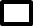 prowadzi do powstania u zamawiającego obowiązku podatkowego, zgodnie z przepisami o podatku od towarów i usług*.*W przypadku, gdy Wykonawca:nie zaznaczy żadnej części zdania powyżej Zamawiający uzna, że wybrana oferta nie prowadzi do powstania u zamawiającego obowiązku podatkowego, zgodnie z przepisami o podatku od towarów i usług,zaznaczy, że wybór jego ofert prowadzi do powstania u Zamawiającego obowiązku podatkowego, zgodnie z art. 225 ust. 2 ustawy PZP, Wykonawca ma obowiązek wskazać:nazwę (rodzaj) usługi, której świadczenie będzie prowadziło do powstania u Zamawiającego obowiązku podatkowego,wartość usługi bez kwoty podatku, stawkę podatku od towarów i usług, która miałaby zostać zastosowana. OŚWIADCZAM/Y, że cena ofertowa brutto została obliczona zgodnie z zasadami zawartymi w SWZ oraz oświadczamy, że w cenie ofertowej brutto uwzględniliśmy wszystkie koszty niezbędne do prawidłowego wykonania zamówienia.OŚWIADCZAM/Y, że pozostaję/emy związani ofertą do dnia wskazanego w SWZ tj. do dnia 15.09.2023 r.OŚWIADCZAM/Y, że:*niepotrzebne przekreślićNIE ZAMIERZAM/Y powierzać podwykonawcom do wykonania żadnej części niniejszego zamówienia;NASTĘPUJĄCE CZĘŚCI niniejszego zamówienia zamierzamy powierzyć podwykonawcom: (Wykonawca może powierzyć wykonanie zamówienia Podwykonawcom, z wyjątkiem przypadku, gdy ze względu na specyfikę przedmiotu zamówienia Zamawiający zastrzeże w specyfikacji warunków zamówienia, że część lub całość zamówienia nie może być powierzona Podwykonawcom):OŚWIADCZAM/Y, że zapoznałem/liśmy się z projektem Umowy, stanowiącym Załącznik nr 7 do  SWZ i zobowiązuję/my się, w przypadku wyboru naszej oferty, do zawarcia umowy zgodnej z niniejszą ofertą, na warunkach określonych w SWZ, w miejscu i terminie wyznaczonym przez Zamawiającego.OŚWIADCZAM/Y, że jestem/śmy:*niepotrzebne przekreślićmikro przedsiębiorcą,małym przedsiębiorcą,średnim przedsiębiorcą,dużym przedsiębiorcą,pochodzi z innych państw członkowskich Unii Europejskiej,pochodzi z państw niebędących członkami Unii Europejskiej.(Podstawa prawna – ustawa z dnia 30 kwietnia 2018 r. Prawo przedsiębiorców Dz. U. z  2021 r., poz. 162)OŚWIADCZAM/Y, że wypełniam/y obowiązki informacyjne przewidziane w art. 13 lub art. 14 RODO wobec osób fizycznych, od których dane osobowe bezpośrednio lub pośrednio pozyskałem w celu ubiegania się o udzielenie zamówienia publicznego w niniejszym postępowaniu.OŚWIADCZAM/Y, że wyrażam/y zgodę na przetwarzanie moich danych osobowych zawartych na potrzeby niniejszego postępowania (dotyczy Wykonawcy będącego osobą fizyczną, Wykonawcy będącego osobą fizyczną prowadzącą jednoosobową działalność gospodarczą, pełnomocnika wykonawcy będącego osobą fizyczną).OŚWIADCZAM/Y, że wadium zostało wniesione w formie: ......................................Wadium należy zwrócić na nr konta: …………………………………… w banku: …………..Załączam/my następujące dokumenty: …………………………………………………………………………………………………..Inne, istotne informacje Wykonawcy:...................................................................................................................................................... Dokument przekazuje się w postaci elektronicznej i opatruje się kwalifikowanym podpisem elektronicznym, podpisem zaufanym lub podpisem osobistym.Lp.Nazwa i zakres inwestycji oraz dane Inwestora Wartość inwestycji (zł brutto)Data zakończenia inwestycji 123456Lp.Nazwa (rodzaj) usługi, której świadczenie będzie prowadziło do powstania u Zamawiającego obowiązku podatkowegoWartość usługi bez kwoty podatkuStawka podatku od towarów i usług, która miałaby zostać zastosowana1.2.3.Lp.Nazwa części zamówienia powierzona podwykonawcyFirma podwykonawcy1.2.3.